INSTRUCTIVO PRESENTACIÓN TRABAJOS DE GRADO" aplicando la norma ICONTEC 1486.Esto es solo una guía usted tiene la responsabilidad de consultar la norma Icontec 1486 versión más actualizada. Tomado de: http://normas-icontec.com/ Normas Icontec (Remover esta línea) Por favor si este documento  se ha descuadrado verificar secuencias. Este formato es una guía básica de cómo debe presentarse el trabajo escrito de su proyecto de grado; en todo caso usted(es) deben consultar las normas INCONTEC 1486, para elaborar trabajos escritos de grado y no solo dedicasen a las mediciones de las márgenes de las hojas, es importante incluir referencias y citas textuales y  bibliográficas. Las imágenes y tablas también tienen una normatividad para presentarseEn la parte final de este documento se anexa lo que  se ha publicado según la norma referida.Es importante asesorarse de alguien experto en el tema de elaboración de trabajos de grado para que corrija el trabajo antes de empastarlo.  INSERTE EL TÍTULO  DE SU TRABAJO AQUÍESCRIBE LOS NOMBRES Y APELLIDOS COMPLETOS DEL AUTOR O AUTORES (si son más de un autor organízalos por orden alfabético)ESCRIBE EL NOMBRE DE LA INSTITUCIÓNESCRIBE EL NOMBRE DEL TALLERESCRIBE EL NOMBRE DEL DEPARTAMENTO PROGRAMA O CURSOESCRIBE LA CIUDAD ESCRIBE EL AÑOESCRIBE EL TÍTULO DE SU TRABAJO AQUÍESCRIBE LOS NOMBRES Y APELLIDOS COMPLETOS DEL AUTOR O AUTORES (si son más de un autor organízalos por orden alfabético)ESCRIBE EL TIPO DE TRABAJO AQUÍ (Trabajo de grado, monografía, informe u otro para optar por el título de….)ESCRIBE EL NOMBRE COMPLETO DE SU (Director de tesis, Presidente de tesis, Profesor o asesor) CON SU RESPECTIVO TÍTULO  ACADÉMICO O CARGOESCRIBE AQUÍ EL NOMBRE DE LA INSTITUCIÓN  ESCRIBE AQUÍ EL NOMBRE DEL TALLERESCRIBE AQUÍ EL NOMBRE DEL DEPARTAMENTO PROGRAMA O CURSO ESCRIBE AQUÍ LA CIUDAD ESCRIBE AQUÍ EL AÑOEscribe aquí la Ciudad y Fecha (día, mes, año) (Fecha de entrega)AGRADECIMIENTOSExpresa aquí sus agradecimientos (Puede ser un párrafo o dos pero no más de una página).CONTENIDOLISTA DE TABLAS PágTabla 1. Nombre de la tabla-Autor de la tabla (si lo hay)                                       30Tabla 2. Nombre de la tabla-Autor de la tabla                                                       34Tabla 3. Nombre de la tabla-Autor de la tabla                                                       35LISTA DE GRÁFICASPágGráfica 1. Nombre de la gráfica                                                                            25Gráfica 2. Nombre de la gráfica                                                                            28Gráfica 3. Nombre de la gráfica                                                                            32Gráfica 4. Nombre de la gráfica                                                                            37LISTA DE FIGURASPágFigura 1. Nombre de la figura                                                                               21Figura 2. Nombre de la figura                                                                               24Figura 3. Nombre de la figura                                                                               31Figura 4. Nombre de la figura                                                                               37LISTA DE ANEXOSPágAnexo A. Nombre del anexo                                                                                 89Anexo B. Nombre del anexo                                                                                 90Anexo C. Nombre del anexo                                                                                 95GLOSARIOSe escribe aquí la definición de las palabras que no son de uso común y que se emplearon en el desarrollo del trabajo, ordenadas por orden alfabético de forma similar a un diccionario.RESUMENEscribe aquí una pequeña reseña del trabajo que desarrollaste pueden ser tres párrafos pero solamente una página.Es necesario que pongas las palabras claves que hicieron parte de su trabajo aquí separadas por comas.INTRODUCCIÓNEscribe la introducción de su trabajo aquí pueden ser de unos pocos  párrafos o más pero no más de una página.En ella deben tratarse:•Formulaciones Conceptuales•Antecedentes Empíricos•Planteamiento del Problema•Objetivos•Definición de variables e hipótesis Es importante mencionar que en lo posible no deben existir subtítulos en la estructura introductoria, todo debe ir seguido en la redacción del texto utilice conectores para que el trabajo sea más conciso y adecuado a la norma.1. OBJETIVOS 1.1 Objetivo generalEscribe aquí el objetivo general de su trabajo 1.2 Objetivos específicosEscribe aquí el objetivo 1 específico de su trabajo Escribe aquí el objetivo 2 específicos de su trabajo Si existen más objetivos se escriben de igual manera; no se le olvide que los objetivos específicos son sacados de los factores adversos que están influyendo de manera negativa en el problema planteado por usted y estos objetivos específicos son cada uno de esos propósitos que me trazo para solucionar dichos factores negativos .2 PLANTEAMIENTO DEL PROBLEMA2.1 Definición del problemaEscribe aquí cual es el problema que se dispones a solucionar 2.2 JustificaciónEscribe aquí cual es la razón por la cual el problema debe ser solucionado y cuáles son las herramientas que usted como Técnico puedes ofrecer para la solución del mismo.3 MARCO TEÓRICOEscribe aquí las teorías que pretende usar como apoyo para el desarrollo de su trabajo.EjemploProcesos para la gestión de sistemas: Partes de los procesos:4 MATERIALES Y MÉTODOS4.1 MaterialesEscribe aquí los materiales que empleo en el desarrollo del proyecto.Es importante  que por medio de una tabla escriba la cantidad como el valor  monetario ($) del monto que se invirtieron en el desarrolla del proyecto, se debe considerar el valor unitario como total de los  servicios, de los materiales, e insumos empleados.4.2 MetodologíaEscribe aquí las técnicas o parámetros usados en el desarrollo de su trabajo 5 DESARROLLO DEL PROYECTO   Escribe aquí los resultados más significativos del proyecto.                                                            	5.1 Análisis del desarrollo del  proyectoEscribe aquí el análisis de los resultados más significativos del proyecto6 CRONOGRAMA    Por medio de una gráfica muestra el periodo de tiempo que empleaste en el desarrollo de su trabajo                                                                                      	7 CONCLUSIONESEscribe aquí las conclusiones que arrojó el análisis del desarrollo del proyecto8 RECOMENDACIONESEscribe aquí las recomendaciones que deseas para aumentar el beneficio de su investigación.BIBLIOGRAFÍA                                                                                            Escribe aquí las referencias bibliográficas de su trabajo, a continuación algunos ejemplos organizados en orden alfabético y congruente con la estructura de las normas Icontec.Folleto o RevistaAgencia Nacional de Hidrocarburos, PETRÓLEO Y FUSURO, Revista, Bogotá D.C, Colombia, Primera edición, febrero 2009.Folleto o RevistaAgencia Nacional de Hidrocarburos, CONCEPTOS BÁSICOS DE GEOLOGÍAY GEOFÍSICA, Cartilla informativa, Bogotá D.C, Colombia.Informe AIS, Asociación de ingeniería sísmica, Ingeominas, Estudio General de AmenazaSísmica de Colombia, Bogotá D.C, Colombia, 1996.Informe AIS, Asociación de ingeniera sísmica, comité AIS 300, Estudio General deAmenaza Sísmica de Colombia, Bogotá D.C, Colombia, 2009.LibroBADDELEY. Adrian, Analyzing spatial point patterns in R, CSIRO and University of Western Australia, Workshop Notes, December 2010.Tesis de MaestríaFIGUEROA SOTO. Angel Gregorio, ANÁLISIS DE TIEMPO INTEREVENTOEN SECUENCIAS DE RÉPLICAS PARA LA IDENTIFICACION DE ESTADOS DE RELAJACIÓN DEL ESFUERZO, Tesis Doctoral, Universidad Nacional Autónoma de México, México D.F, 2009.Libro UDÍAS. Agustín. La Tierra Estructura y dinámica, primera edición, Barcelona, España, 1985, págs. 179-181.Anexos Formas de Citar con Normas IcontecExisten principalmente 4 formas de citar con Normas Icontec:Cita indirecta normas Icontec: Este tipo de cita hace referencias a los pensamientos de un autor determinado pero escrito a través de los pensamientos de la persona que está escribiendo el documento. Las citas indirectas en las normas de Icontec son incluidas en el contexto, no llevan comillas y se escribe el número de la cita antes de comenzar la idea y se repite este mismo número en el pie de página enfrente del apellido del autor como lo vemos en el siguiente ejemplo.
Ejemplo Cita Indirecta usando Normas de Icontec
Como dice Tzu 1, nunca debes realizar sus acciones por causa de la cólare y la prisa, debes tomarte el tiempo para planificar y coordinar su plan.
_________________
1 TZU, Sun. El Arte de la Guerra: Sobre las proposiciones de la victoria y la derrota. China. 1532. Vol. 3, No. 2. P. 50.Cita Directa Breve normas icontec: Este tipo de cita como su nombre lo indican puede ser una desde una palabra hasta 6 reglones, la forma de indicar que estás usando una cita indirecta es haciendo uso de comillas y al final de las comillas debes añadir el número de la citación con el fin de referenciarlo en el pie de página se la forma mostrada en el siguiente ejemplo:
Ejemplo Cita Directa Breve con las Normas de Icontec
“Una superclave es un conjunto de uno o más atributos que, tomados colectivamente, permiten identificar de forma única una entidad en el conjunto de entidades.”1.
__________________
1 SILBERSCHATZ, Abraham. Fundamentos de Bases de Datos. Bogotá: McGraw-Hill, 2002, p. 24.Cita directa Extensa Normas Icontec: Este tipo de citas es usado cuando necesitamos citar un párrafo con más de seis líneas, esta citas deben ocupa uno, o más párrafos completos sin incluir texto propio, el interlineado debe ser sencillo y el tamaño de la fuente debe ser 11 (Tipo de Fuente: Arial), no es necesario el uso de comillas y el número de la cita se escribe como en el anterior tipo de citación al final de la cita. Cuando no tengas información del texto original porque lo desconoces o porque estás citando algo que otro autor citó, debes referenciar al autor del cual estás obteniendo la información (cuantos más datos mejor) después de la frase “Citado por:” y la referencia del texto donde viste la cita original.
Ejemplo Cita Directa Extensa
Tome clases y compre cintas. Yo busco en los periódicos información sobre clases nuevas e interesantes. Muchas de ellas son gratuitas o cobran una pequeña entrada. También asisto y pago seminarios caros sobre aquello que quiero aprender. Soy rico y libre y no necesito un empleo simplemente por los cursos que he tomado. Tengo amigos que no han tomado esos cursos que me dicen que estoy malgastando mi dinero y ellos tienen aún el mismo empleo.1
________________
1 KIYOSAKI, Robert. Padre rico, padre pobre. Estados Unidos: Warner Books, 1997, p. 214.Cita de cita Normas Icontec: Este tipo de cita puede ser extensa o breve, la ubicación sigue los mismo parámetros que las citas directas de las Normas de Icontec.
Ejemplo Cita de Cita usando Normas Icontec
El dinero es el medio de intercambio más poderoso en la sociedad actual, Garzon y Castro: “Tendemos a pensar que el dinero es el conjunto de monedas y billetes usados para conseguir bienes o servicios, sin embargo el dinero funciona gracias un pacto social y a la cultura misma.”[3]
_______________
[3] GARZON, G, and CASTRO, T. The Scientific of money, citado por Villamil, Jaime. Las organizaciones de dinero. Madris: alfa, 1992. 14Reglas para Citar Autores con las Normas IcontecEn esta sección te contaremos qué debes tener en cuenta a la hora de escribir el autor que estás citando, como te darás cuenta existen varios tipos de autores y cada uno de ellos tiene sus reglas particularesCitar Autor Personal usando las Normas de Icontec: Para citar a un autor personal se debe escribir el o los apellidos en mayúsculas sostenidas, luego se debe poner una coma y por último el nombre del autor con la primera letra en mayúscula.
Ejemplo de cita de autor personal con las Normas de Icontec
CHAPARRO MADIEDO, Rafael.Citar Dos Autores usando las Normas de Icontec: En caso de querer citar a dos autores se sigue el mismo pódelo anterior pero adicionalmente se unen los dos autores con la conjunción ‘Y’.
Ejemplo de cita de Dos Autores Normas Icontec
ZULETA, Estanislao y GONZÁLEZ, FernandoCitar Mas de tres autores usando las Normas de Icontec: Para este tipo de citas no es necesario citar a los tres autores, basta con escribir los apellidos del primer autor seguido de la locución latina et la en cursiva.
Ejemplo de Cita de Más de tres autores Normas de Icontec
COLLINS, Suzanne, et al.Autores con títulos de la realeza usando las Normas de Icontec: Los TÍTULO s de la realeza y términos de honor aparecen después del apellido y nombre, el apellido como es usual se escribe en Mayúsculas sostenidas.
Ejemplos de cita con Autores con títulos de la realeza usando las Normas Icontec
STARK, Eddard, Lord.
BORRELL, Ramón, Conde de.
ISABELA I, Reina de Inglaterra.
BORBÓN, Felipe, Rey de España.Citar Compiladores o editores como autores usando las Normas de Icontec: Cuando desees citar este tipo de autores debes usar apellidos en mayúscula y nombres en minúscula, en el nombre también se puede usar simplemente la inicial en mayúscula, posteriormente la abreviatura comp. (para un compilador) o comps. (para varios compiladores), o en caso de que sea un editor usaras ed. o eds. para varios editores.
Ejemplos de cita de Compiladores o editores
ANDERSON, John F; SANCHEZ, L. comps.
PENG, S; INGRAM, KT; NEUE, HU; ZISKA, LH. Eds.Citar un Autor Coorporativo usando las Normas de Icontec: Un autor cooporativo es una organización que se responsabiliza por un trabajo, entre éstas organizaciones podemos encontrar universidades, colegios, organizaciones internacionales, organizaciones gubernamentales, asociaciones, etc. Estos autores se escriben en mayúsculas sostenidas como lo podemos observar en los siguiente ejemplos. El ejemplo 1 aplica tanto a entidades internacionales como a nacionales que no ejerzan funciones legislativas, ejecutivas o judiciales, en el ejemplo 2 veremos una entidad nacional que ejerce éste tipo funciones, en este caso se escribe primero el país y posteriormente la organización. El ejemplo 3 es una excepción a la regla anterior, cuando en el nombre de la organización se nombra el país no es necesario escribirlo al comienzo de la cita.
Ejemplos de cita de Autores Coorporativos
Ejemplo 1: UNIVERSIDAD NACIONAL DE COLOMBIA SEDE BOGOTÁ D.C.
Ejemplo 2: ESTADOS UNIDOS. FINANCE MINISTE.
Ejemplo 3: INSTISUTO COLOMBIANO DE BIENESTAR FAMILIARCitar Autor anónimo con Normas Icontec: Este tipo de citas inicia con el nombre de la obra y seguido se escribe [Anónimo] usando paréntesis cuadrados.
Ejemplo de Cita de Autor anónimo
EL DETRACTOR Y LA VENGANZA [Anónimo]Reglas para la Citación de Obras con las Normas IcontecExisten varias formas para citar el TÍTULO  de la obra o libro al cual quieres hacer referencia en su trabajo escrito con normas de icontec, aquí encontrarás las reglas generales para citar obras o libros.Citar TÍTULO  con Normas Icontec: El TÍTULO  de la obra que quieras citar debe transcribirse exactamente como está en el idioma original, luego de esto se escribe el TÍTULO  de la obra en el idioma que nosotros lo usamos en caso de haber hecho uso de una tradición.
Ejemplo Citar TÍTULO  con Normas de Icontec
Fear and loathing in las vegas[Miedo y Asco en las Vegas]Citar SubTÍTULO  con Normas de Icontec: Los subTÍTULO s solamente se incluyen si tienen información impresindible acerca del contenido del documento escrito, después del subTÍTULO  se debe agregar el TÍTULO .
Ejemplo de SubTÍTULO  usando Normas Icontec
La Sucia Mañana de Lunes. Opio en las Nubes.Citar Titulo extenso usando Normas Icontec: En los TÍTULO s extensos se pueden omitir palabras pero éstas palabras no pueden ser las iniciales, tampoco se puede alterar el significado del TÍTULO  debido a la omisión, las omisiones se deben dejar indicadas por puntos suspensivos, cabe resaltar que no es necesario omitir fragmentos del TÍTULO  por más largo que este sea, omitir alguna parte es una decisión que puede tomar el escritor.
Ejemplos de Titulo extenso con Normas de Icontec
Relato de un náufrago que estuvo diez días a la deriva en una balsa sin comer ni beber, que fue proclamado héroe de la patria, besado por las reinas de la belleza… y luego aborrecido por el gobierno y olvidado para siempre.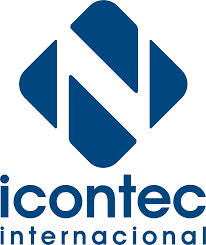 Numeración de las página Normas IncontecNumeración básica en Normas Icontec: Esta numeración requiere que indiques el rango de páginas que usaste para desarrollar su trabajo escrito, estos dos números se separan con un guión.
Ejemplo de Numeración básica en Normas de Icontec
p. 324-358.Nota de Aceptación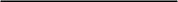 Presidente del JuradoJuradoJuradoEscribe aquí su dedicatoriaEjemplo: A Dios, mis padres y mi esposo  PágINTRODUCCIÓN     61. OBJETIVOS     71.1 Objetivo general1.2 Objetivos específicos  2 PLANTEAMIENTO DEL PROBLEMA82.1 Definición2.2 Justificación93 MARCO TEÓRICO104 MATERIALES Y MÉTODOS114.1 Materiales4.2 Metodología5 DESARROLLO DEL PROYECTO125.1 Análisis del desarrollo del  proyecto6 CRONOGRAMA137 CONCLUSIONES148 RECOMENDACIONES15 BIBLIOGRAFÍA  16